Niveau :      01ère A S                                                                                Durée :      01 heure Projet :                                                 03Séance :                            Evaluation diagnostique Objectif(s):                                        1/- Identifier les acquis de l'élève.                   2/- Identifier les lacunes de l'élève.Déroulement de la séance :   Sujet proposé: Rédigez un court récit en exploitant les informations  suivantes :1/- Le héros : Cendrillon.2/- Les adjuvants : Les animaux et le prince.3/- Les opposants : La belle mère (marâtre) et ses filles.4/-Le destinataire : Le prince.5/-L’objet: La recherche de la tranquillité.La consigne : 1/- Choisissez les indices spatio-temporels qui permettent de situer l’histoire.2/- Choisissez les personnages : personnages principale et personnages secondaires.2/- Employez le passé simple et l’imparfait pour les événements.3/- Respectez la mise en page.Niveau :     01ère  A S                                                                                                   Durée :      01heure Projet :                                                03Séquence :                                          01 Séance :                            Compréhension orale  Texte support :                           Le « K »Objectif(s) :               1/-   Développer l’écoute de l’élève.               2/-  Amener l’élève à comprendre la structure d’une nouvelle.Déroulement de la séance  Le « k »Quand Stefano eut douze ans, il demanda comme cadeau à son père qui était capitaine de longs cours et d’un beau voilier, de l’emmener à bord avec lui, et comme son bâtiment devait justement appareiller ce jour là, il emmena le garçon à bord avec lui.	C’était une journée splendide, ensoleillée, et la mer était calme, Stefano qui n’était jamais monté sur le bateau courrait tout heureux sur le pont admirant les manœuvres compliquées de voiles, et il posait des multiples questions aux marins qui, en souriant lui donnaient toutes les réponses souhaitables.	Arrivé à la poupe, le garçon s’arrêta intrigué pour observer quelque chose qui émergeait par intermittence, à deux cents mètres environ dans le sillage du navire. Et bien qu’il n’en comprit pas la nature, il y’a eu je ne sais quoi d’indéfinissable qui fascinait intensément l’enfant : « Papa viens voir, il y a une chose noire qui se montre de temps en temps et qui nous suit ». Le père vint et regarda et aussi dans la direction que lui indiquait le garçon mais il ne vit rein du tout. Comme son fils insistait, il alla prendre sa longue vue et scruta la surface de la mer, Stefano le vit pâlir.	« Oh ! Si seulement je ne t’avais pas écouté » s’écria le capitaine.	«  Je vais faire du souci pour toi, maintenant ce que tu vois émerger dans l’eau et qui nous suit, n’est pas une chose mais c’est bien un « K », c’est le monstre que craignent tous les navigateurs de toutes les mers du monde, c’est un squale effrayant et mystérieux, plus astucieux que l’homme pour des raisons que personne ne connaitra peut être jamais, il choisit sa victime, et une fois qu’il choisit, il la suit pendant des années, toute la vie s’il faut jusqu’au moment où il réussit à la dévorer. Et le plus étrange c’est que personne n’a jamais pu l’apercevoir, si ce n’est la victime ou quelqu’un de sa famille » ceci dit, il commanda immédiatement au navire de faire demi tour, rentra au port et, sous prétexte d’une maladie subite, fit débarquer son fils puis répartit sans lui.	Profondément troublé, l’enfant resta sur la grève jusqu’à ce que la corne du voilier ait disparu à l’horizon. A distance, il apercevait un petit point noir qui affleurait de temps en temps : c’était son K qui croisait lentement de long en large, et l’attendait avec l’obstination.    Dino Buzzati, livre de poche 1967.                                                                                                     De Robert L’affontActivités1/- Lecture du texte (1ère  écoute).2/- Lectures de questions.3/- Lecture du texte (2ème écoute).4/- Répondre aux questions / vérification des réponses.        Activité 1 :-Etudiez le paratexte en complétant le tableau suivant :        Activité 2 : D’après le paratexte ; Quelles informations donne le texte ?Activité 3 : quels sont les personnages du récit ?Stefano, son père, les marins et le K.Activité 4 : l’élément qui a modifié le calme de la première partie est :                    A/- la disparition du « K ».                  B/-  l’apparition du « K ».                  C/-  l’omission du « K ».Activité 5 : Relevez du texte le champ lexical du mot?             Capitaine  voilier  à bord  maitre  bâtiment  calme           Poupe                                                             sillage du navire            Voiles                      Mer                        marins                                          Fiction Manœuvres                                                             grève       Eau     navigateurs        squale                victime au port                        un K   monstre     mystérieux Activité 6 : complétez le tableau suivant ?Activité 7 : à partir de cette étude résumer oralement  le texte en quelques phrases ?Niveau :    01ère  A S                                                                                                                                                    Durée :      01heure Projet :                                                02Séquence :                                          01 Séance :                            Compréhension de l’écrit Texte support :               Extrait de sinbade le marinObjectif :           Lire et interpréter un texte afin de le restituer sous forme d’un résumé.Déroulement de la séanceTexte :A la mort de mes parents, je me rendis à la Bassora, où je m’embarquais avec plusieurs marchands sur un vaisseau.	Un jour que nous étions sous voiles en pleine mer, le calme nous prit en face d’une petite ile, et quelques-uns d’entrer nous y débarquèrent avec la permission du capitaine. Mais l’ile trembla tout à coup et nous donna une rude secousse.	Du vaisseau, on nous cria de nous débarquer car cette ile n’était que le dos d’une baleine géante, les plus heureux se sauva dans la chaloupe, d’autres se jetèrent à l’eau et nagèrent vers le navire. J’étais encore sur l’ile, ou plutôt sur la baleine lors qu’elle plongea brusquement, et je n’eus que le temps de me cramponner à un morceau de bois.	Croyant avoir recueilli tous ses passagers, le capitaine fit hisser les voiles et le navire s’éloigna rapidement, je demeurais seul pendant deux jours. Enfin, le courant me jeta contre une ile où je réussi à prendre pied. 	Un moment après, un homme parut, vint à moi et me demanda qui j’étais. Je lui racontais mon aventure, après quoi, il me fit entrer dans une grotte où il y avait d’autres personnes.	Le lendemain ; ils reprirent le chemin de la capitale et me conduisirent au roi Mihrage, que le récit de mes aventures apitoya fort. Il ordonna que l’ont prit soin de moi et que l’on me fournit de tout ce qui me manquait. 	Un jour que j’étais allé au port, un navire y vint décharger de marchandises. Il arriva bientôt des gens du navire qui me reconnurent témoignèrent une grande joie me revoir. 	Dieu soit loué, me dit le capitaine, de vous avoir tiré sain et sauf d’un si grand danger. Voila vos bien, que nous allions vendrez au bénéfice de votre famille. Tout y est, reprenez-les !	Je choisis ce qu’il y avait de plus précieux et j’en fis cadeau au roi Mihrage pour remercier. Après un excellent voyage, nous abordâmes enfin à Bassora.« voyage de Sinbad le marin »   Activités        Activité 1 :-Etudiez le paratexte en complétant le tableau suivant :        Activité 2 : D’après le paratexte ; Quelles informations donne le texte ?Activité 3 : quels sont les personnages du récit ?Le capitaine, la baleine, le narrateur, un homme, roi Mihrage, marchands. Activité 4 : Complétez le tableau suivant ?Activité 5 : Relevez du texte le champ lexical du mot « bateau » ?                                    Ile    embarquai   voiles    mer   capitaine                                                      Eau                Bateau             navire                                    Plongea    passagers    voyage    vaisseauActivité 6 : complétez le tableau suivant ?Activité 7: le narrateur est il un personnage extérieur ou intérieur à l’histoire ?Le narrateur est un personnage interne, c’est à travers le personnage que se montre le narrateur.Activité 8 : complétez le tableau suivant ?Activité 9 : à partir de cette étude résumer le texte en quelques lignes ?	Je voyageai avec quelques marchands sur bateau vers Bassora, jusqu’à ce que nous percevions une ile, nous décidâmes d’embarquer, tout à coup, l’ile bougea et ce ne fus que le dos d’un géant, chacun se plongea dans l’eau pour rejoindre le bateau mais je restai seul à la mer pendant deux jours.	Un homme me sauva et je rejoignais mes camarades qui étaient heureux de me voir.Niveau :      01ère A S                                                                                           Durée :      01heure Projet :                                                 03 Séquence :                                          01 Séance :                            Expression  orale Objectif(s) :  1/- savoir s’exprimer librement.2/- Comprendre la structure d’une nouvelle.Déroulement de la séance :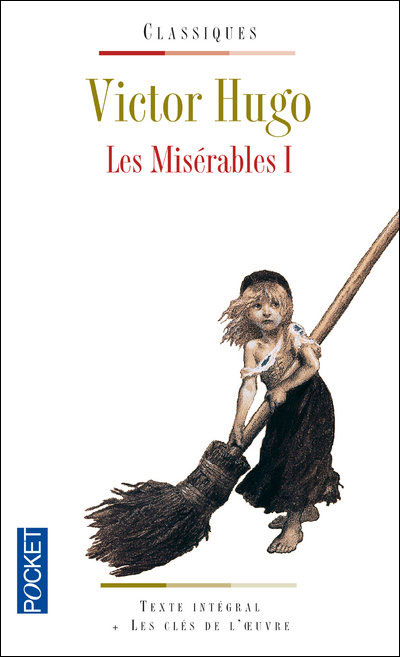 Activité 01 : observez l’image que représente t- elle ?Activité 02 : Que symbolise l’image pour vous ?Activité 03 : Quelle est la relation entre l’image (code iconique) et le mot (code linguistique)Activité 04 : Passer à l’exposer oral après avoir donner aux élèves du temps à réfléchir sur l’histoire à raconter. Activité 05 : Corriger les fautes de prononciation en donnant la prononciation juste.Activité 06 : reformulez à votre manière le message du support ? Niveau :      01ère  A S                                                                                  Durée :      01heure Projet :                                    03 Séquence :                                          01 Séance :                            Activité de langue Titre :                                   L’imparfait / passé simple Objectif :               Savoir employer les temps du récit.Déroulement de la séance :Activité  01 : Observez ces phrases et dites quelle est la valeur de l’imparfait dans chaque phrase ?1/-  l’enfant tombait tout le temps.                        Habitude 2/- à l’arrivé du facteur, mon père travaillait déjà depuis trois heures.                 Une durée non achevée3/- Il se peignait tous les matins.                  Répétition 4/- Le ciel était couvert, il pleuvait par moment er de temps en temps, on voyait un éclair.            Description                                                                                                     Activité  01 : Observez ces phrases et dites quelle est la valeur du passé simple dans chaque phrase ?1/-  l’enfant tomba une seule fois.                        L’action unique2/- Ce jour là, mon père travailla trois heures.                 Une durée achevée3/- Hier matin, Il se peignit trois fois.                  Répétition  sans idée de durée4/- Le ciel se couvrit, tout à coup, il se mit à pleuvoir et l’on vit un éclair.                        Narration                                                           Faire le point : L’imparfait exprime un fait passé, mais non achevait (imparfait) entrain de se réaliser pendant qu’une autre action se produit.Le passé simple exprime un fait passé rapide qui s’est produit à un moment précis et qui est complètement achevé.Application : Conjuguez chaque verbe au temps qui convient ?1/- Autrefois, nous (passer) passion les vacances d’hiver chez mes grands parents. Pour préparer Noël avec nos cousin, nous (décorer) décorions toute la maison. Devant le sapin tout le monde (danser) dansait et mon grand père (rire) rirait de nous voir heureux. Mes cousines (espérer) espéraient ne pas avoir les mêmes jouets que l’année précédente.Un jour de Noël, je (regarder) regardai avec tendresse le visage ridé de ma grande mère. Lorsqu’elle me (voir) vit, elle m (emmener) m’emmena prés de sapin. Elle (rire) rit mon regard ébahi devant tant de cadeaux. A ce moment là, mon père (apporter) apporta la buche. Nous (faire) fîmes silence mais dans nos yeux (refléter) reflétait le bonheur.2/- La journée (être) était superbe, les oiseaux (chanter) chantaient, une brise (siffler) sifflait. Je (prendre) pris une grande inspiration et je me (réjouir) réjouis de ce délicieux moment. Je (marcher) marchais ainsi depuis deux heures lorsque je (rencontrer) rencontrai Nicolas.Niveau :     01ère    A S                                                                        Durée :      01heure Projet :                                                 03Séquence :                                          01 Séance :                            Préparation à l’écrit   Objectif :                                          Amener l’élève à rédiger un petit récit. Déroulement de la séanceSituation d’intégration :                 Voici les éléments dont vous allez vous servir pour écrire un récit : Un prince, grand et fort, voyager, chercher un trésor, se marier, une forêt, une vielle femme, un géant, se battre, trouver le trésor, retourner chez lui, la princesse.              Rédigez un court récit dans lequel vous utilisez les temps du récit.La consigne : 1/- Choisissez les indices spatio-temporels qui permettent de situer l’histoire.2/- Choisissez les personnages : personnages principale et personnages secondaires.2/- Employez le passé simple et l’imparfait pour les événements.3/- Respectez la mise en page.Niveau :      01ère A S                                                                              Durée :      01heure Projet :                                 03 Séance :                            Evaluation formative Texte support :             Le naufrage du Normandy Objectif:                     Evaluer les acquis de l’élève Déroulement de la séance :Texte : Le naufrage du Normandy	Dans la nuit du 17 mars 1870, le capitaine Hervey faisait son trajet habituel de Southampton à Guernesey. Tout à coup dans la brume, une noirceur surgit, courant l’écume et tournant les ténèbres. C’était la « Mary », grand streamer, lancé à tout vapeur, qui prit le « Normandy » par te travers et l’éventra.	Le capitaine Harvey organise le sauvetage des passagers. Au dessus des cris et des bruits, on entendait la voix grave du capitaine, et ce bref dialogue s’échangeait dans les ténèbres : «  Mécanicien Locks ? – Capitaine ! – Les embarcations sont- elles à la mer ? – Les embarcations sont à la mer – comment est le fourneau ? – Noyé- Le feu ? – éteint – En quel état est la machine ? – Morte- qui est ce qui la surveille ? – C’est inutile ».	Le capitaine cria dans l’obscurité : 	« Au – quel puis je m’adresser ? Lieutenant OCKLEFORD, combien avons- nous de minutes ? – vingt est ce que cela suffit ? – Cela suffit, dit le capitaine – que chacun s’embarque à son tour.Tous se turent. Personne ne résista, cette foule sentait au dessus d’elle cette grande âme.	La « Mary », de son coté, avait mis ses embarcations à la mer et venait au secours des ses naufrages qu’elle avait fait. Le sauvetage s’opéra avec ordre et presque sans lutte. Harvey, impassible à son poste de capitaine s’occupait de tous, et semblait donner des ordres à la catastrophe. On eut dit que le naufrage lui obéissait.D’après Victor Hugo »I)-  Lecture silencieuse / lecture magistrale II)-   Analyse :   Activité 1 : quels sont les personnages du récit ?Capitaine Harvey, Mécanicien Locks, Lieutenant Ockleford, passagers.Activité 2 : complétez le tableau suivant ?Activité 3: Trouvez dans le texte le champ lexical de « perception » ?                                                                 Perception              Noirceur  ténèbres    écume     vapeur   obscurité  bruit  voix grave  foule Activité 4: Qui est le narrateur dans ce texte ?            C’est Victor Hugo. Activité 5 : complétez le tableau suivant ?Activité 6 : complétez le tableau suivant ?Niveau :     01ère  A S                                                                                                   Durée :      01heure Projet :                                                03Séquence :                                          02 Séance :                            Compréhension orale  Texte support :                           Le « voyageur»Objectif(s) :               1/-   Développer l’écoute de l’élève.               2/-  Amener l’élève à comprendre la structure d’une nouvelle.Déroulement de la séance  Texte : le voyageur Un voyageur très fatigué s’assit à l’ombre d’un arbre sans se douter qu’il venait de trouver un arbre magique. « L’Arbre à réaliser des Souhaits ».	Assis sur la terre dure, il pensa qu’il serait bien agréable de se retrouver dans un lit moelleux. Aussitôt, ce lit apparut à coté de lui.	Etonné, l’homme s’y installa en disant que le comble du bonheur serait atteint si une jeune fille venait masser ses jambes percluses. La jeune fille apparut et le massa très agréablement.	« J’ai faim, se dit l’homme, et manger en ce moment serait à coup sûr un délice. ». Une table surgit, chargée de nourritures succulentes.	L’homme se régla. Il mangea et il lut. La tête lui tournait un peu. Ses paupières, sous l’action du vin et de la fatigue, s’abaissaient. Il se laissa aller de tout son long sur le lit, en pensant encore aux merveilleux événements de cette journée extraordinaire	« Je vais dormir une heure ou deux, se dit il. Le pire serait qu’un tigre passe par ici pendant que je dors ».	Un tigre surgit aussitôt et le dévora. O. S. Marden Activités1/- Lecture du texte (1ère  écoute).2/- Lectures de questions.3/- Lecture du texte (2ème écoute).4/- Répondre aux questions / vérification des réponses.        Activité 1 :-Etudiez le paratexte en complétant le tableau suivant :        Activité 2 : D’après le paratexte ; Quelles informations donne le texte ?Activité 3 : qui est le personnage principal du récit ?            Un voyageur.Activité 3 : Quelle est la particularité de l’arbre ?            La particularité de l’arbre est qu’elle réalise des souhaits.Activité 3 : Combien de souhaits le voyageur fit-il ?           Le voyageur fit trois souhaits.Activité 3 :Qu’est il arrivé au voyageur à la fin ? Pourquoi ?           A la fin le voyageur fut dévoré par un tigre parce qu’il avait eu cette pensée.Activité 3 : A quel temps sont conjugués les verbes du texte ? Pourquoi ?            A l’imparfait et au passé simple parce qu’il s’agit d’un récit.Activité 3 : Donnez un titre au texte ?             L’arbre aux souhaitsSituation d’intégration :             Imaginez une autre situation finale à ce récit Niveau :    01ère  A S                                                                                                                                                    Durée :      01heure Projet :                                                03Séquence :                                          02 Séance :                            Compréhension de l’écrit Texte support :               La carpe et le pêcheur Objectif :           Lire et interpréter le texte afin de trouver son schéma actantiel.Déroulement de la séanceTexte : le pêcheur et la carpe Il était une fois un pêcheur qui vivait à la compagne avec sa femme. Ils habitaient une pauvre cabane.Un jour, le pêcheur attrapa une carpe. Celle-ci lui proposa un marché : Si tu me laisse repartir, tu auras tout ce que tu voudras.Oui, affaire conclue, répondit le pêcheur.Aussitôt arrivé chez lui, conta l’aventure à sa femme.Celle-ci demanda une maison.L’homme retourna au lac et présenta le souhait de son épouse. La carpe exauça ce souhait sur le champ. Le pêcheur et sa femme poussèrent des cris de joie en voyant la belle petite maison.Hélas, la femme du pêcheur, qui avait gouté à la richesse, voulut, quelques mois plus tard,  habiter dans une magnifique demeure. La carpe exauça encore ce souhait.Elle voulut ensuite habiter dans un château et être la reine du pays.La carpe accepta mais pour la dernière.La femme patienta de longs mois sans rien demander, mais un jour, elle demanda à son mari d’aller voir la carpe, car elle voulait habiter la lune. Le pauvre homme y alla. La carpe, très courroucée, fit un geste et le pêcheur et sa femme se trouvèrent dans leur petite cabane aussi pauvre qu’auparavant.Quant à la carpe, elle disparut pour toujours.Conte d’Algérie. Texte recueillis par G. Baroud   Activités        Activité 1 :-Etudiez le paratexte en complétant le tableau suivant :        Activité 2 : D’après le paratexte ; Quelles informations donne le texte ?Activité 3 : Par quel formule est introduit le texte et quel est son type ?   Il était une fois  / le conte Activité 4 : l’événement raconté est il réel ? Justifiez votre réponse ?              Il est imaginaire : Celle-ci lui proposa un marchéLa carpe l’exauça(le souhait du pêcheur) La carpe lui exauça ce rêve.La carpe fit un geste par sa queue et le pêcheur et sa femme se retrouvèrent dans la petite cabane.Activité 5 : quels sont les personnages du récit ?         Le pêcheur, sa femme et la carpe.Activité 6 : Complétez le tableau suivant ?Activité 7 : quels ont été les vœux de la femme du pêcheur ?Elle demanda une maison.Elle voulut habiter dans une magnifique demeure.Elle voulut ensuite habiter dans un château et être la reine du pays.Elle voulait habiter la lune.Activité 8 : complétez le tableau suivant ?Activité 9: Choisit parmi les mots suivants, ceux qui caractérisent la femme du pêcheur ?Générosité, malice, avidité, intelligence, insatisfaction, faiblesse, gaspillage.                                                 La femme du pêcheur                              Avidité    insatisfaction    gaspillageActivité 10: La carpe a réagi de sorte à la dernière demande de la femme parce que : Elle  a compris que la femme était gentille et elle se contente toujours de peu Elle a compris que la femme du pêcheur est devenue plus riche.Elle a compris que la femme du pêcheur était avide et égoïste et cherchait toujours plus, elle ne se contente pas du peu Activité 11 : complétez le tableau suivant ?Activité 12 : à partir de cette étude faites le schéma actanciel ?1/- Le héros : la femme du pêcheur.2/- Les adjuvants : le pêcheur.3/- Les opposants : l’avidité et la cupidité.4/-Le destinataire : la carpe.5/-L’objet: La recherche de la vie de luxe. Niveau :      01ère A S                                                                                           Durée :      01heure Projet :                                                 03 Séquence :                                          02 Séance :                            Expression  orale Objectif(s) :  1/- savoir s’exprimer librement.2/- Comprendre la structure d’une nouvelle.Déroulement de la séance :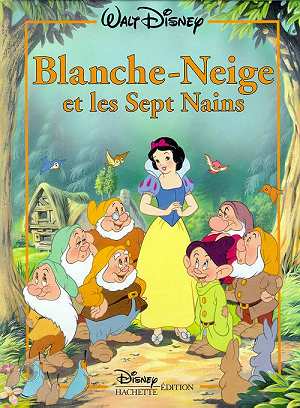 Activité 01 : observez l’image que représente t- elle ?Activité 02 : Que symbolise l’image pour vous ?Activité 03 : Quelle est la relation entre l’image (code iconique) et le mot (code linguistique)Activité 04 : Passer à l’exposer oral après avoir donner aux élèves du temps à réfléchir sur l’histoire à raconter. Activité 05 : Corriger les fautes de prononciation en donnant la prononciation juste.Activité 05 : reformulez à votre manière le message du support ?Niveau :      01ère  A S                                                                                  Durée :      01heure Projet :                                    03 Séquence :                                          02 Séance :                            Activité de langue Titre :                                   Discours rapporté  Objectif :               Savoir employer le discours rapporté.Déroulement de la séance : Activité: Mettez les phrases suivantes au discourt indirect en faisant toutes les transformations nécessaires ?1/-  Elle me demande : « Pourquoi le réveil n’a-t-il pas sonné ».         Elle me demande pourquoi le réveil n’a-t-il pas sonné.2/- Il veut savoir : « Qu’est ce tu fais ce soir ».        Il veut savoir ce que je fais ce soir là.3/- il m’affirmé : «  Tu mens ».       Il m’affirmé que je mentais.4/- Il m’a demandé : « Comment pourrai-je te remercier ».       Il m’a demandé comment il pourrait me remercier. 5/- Elle leur avait annoncé : « Vous n’aurez pas de devoir demain ».       Elle leur avait annoncé qu’ils n’auraient pas de devoir le lendemain..6/- On m’a demandé : «  Que fais tu si devais recommencer ta vie ».       On m’a demandé ce que je faisais si je devais recommencer ma vie.Faire le point : Le présent                               devient                                  imparfait Le passé composé                   devient                                  plus que parfait Le futur                                   devient                                  conditionnel présent Le futur antérieur                    devient                                  conditionnel passéEst-ce que / les questions inversées                    si Impératif                                                            de + l’infinitif.Qu’est ce que                                                     ce que Qu’est ce qui                                                     ce qui Les questions directes                                       garder le mot interrogatif Aujourd’hui                                                       ce jour là Hier                                                                    la veille Demain                                                              le lendemain Ici                                                                       là Application : Mettez les phrases suivantes au style indirect ?1/- Je lui ai demandé : «  Est-ce que tu viendras ».         Je lui ai demandé s’il viendrait.2/- Il m’ demandé : «  Qu’est ce qui est audacieux ».        Il m’a demandé ce qui était audacieux.3/- Il me demande : «  Sortez ».        Il me demande de sortir.4/- Il me demande : «  Combien d’enfants avez-vous ? »       Il me demande combien d’enfants j’ai.5/- Il m’a demandé : « Qu’est ce que tu fais ».      Il m’a demandé ce que je faisais. Niveau :     01ère    A S                                                                        Durée :      01heure Projet :                                                 03Séquence :                                          02Séance :                            Préparation à l’écrit   Objectif :                  Amener l’élève à rédiger  la suite d’une nouvelle étudiée en exploitant ses acquis au cours de la séquence. Déroulement de la séanceSituation d’intégration :                 Imaginez une suite au texte «  le pêcheur et la carpe » La consigne : 1/- Choisissez les indices spatio-temporels qui permettent de situer l’histoire.2/- Choisissez les personnages : personnages principale et personnages secondaires.2/- Employez le passé simple et l’imparfait pour les événements.3/- Respectez la mise en page.Niveau :     01ère  A S                                                                                                   Durée :      01heure Projet :                                                03Séquence :                                          03 Séance :                            Compréhension orale  Texte support :                           Le maitre érudit Objectif(s) :               1/-   Développer l’écoute de l’élève.               2/-  Amener l’élève à comprendre la structure d’une nouvelle.Déroulement de la séance  Texte : le maitre érudit	Il était une fois, un maitre érudit qui vivait dans la pauvreté et répandait parmi les jeunes les plus connaissances que Dieu lui avait permis d’acquérir, en lui donnant une intelligence lumineuse. Il était aimé et admiré de tous. Le Sultan en devient jaloux.	Un jour, il le fit venir et lui dit : «  Tu es un maitre réputé, un pédagogue averti, je vais te confier un élève. Je t’accorder trois ans pour lui enseigner le coran ».	Il lui présenta une belle bête, un chameau, « voici ton futur élève, lui dit-il. Réfléchis jusqu’à demain. Si l’entreprise te parait difficile, tu peux refuser : je t’ai préparé, dans ce cas, un cachot profond qui sera ta prison, ton tombeau.	Le maitre s’en alla tout triste, maudissant sa science et sa sagesse…. Il rencontra un philosophe, homme simple et triste, vêtu de guenilles, vivant d’herbes et de racines en compagnies des bêtes sauvages qu’il préférait aux hommes. Il lui demanda conseil.	« Homme instruit, lui dit le philosophe, ta science te rend aveugle, borné et craintif. Peux tu connaitre les desseins du très haut ? Lui seul doit inspirer la crainte, none sultan périssable……….Va ? accepte l’élève qu’il te propose. D’ici trois ans, tu peux mourir, tu seras entre les mains de Dieu. Le chameau peur mourir, tu n’auras pas à prouver ton habilité. Si l’heure du sultan suprême a enfin sonné, tu te trouveras possesseur d’un chameau et plus riche que tu ne l’es à présent !	C’est ce qui arriva, le Sultan ne tarda pas à mourir et nul ne songea à réclamer le chameau.Depuis ce jour, sagesse, science et vivacité faisaient bon ménage chez le maitre, redevenu heureux après cette pénible éprouve. D’après Mouloud Feraoun Activités1/- Lecture du texte (1ère  écoute).2/- Lectures de questions.3/- Lecture du texte (2ème écoute).4/- Répondre aux questions / vérification des réponses.        Activité 1 :-Etudiez le paratexte en complétant le tableau suivant :        Activité 2 : D’après le paratexte ; Quelles informations donne le texte ?Activité 3 : quels sont les personnages du récit ?             Maitre érudit, le sultan et le philosophe.Activité 4 : le sultan était jaloux du maitre parce qu’il était :                    A/- gentil.                  B/-  beau.                  C/-  érudit.Activité 5 : Relevez du texte les caractères du maitre?MaitreSage    érudit    pauvre  intelligent  aimé  admiré  réputé  instruitActivité 6: le sultan demanda au maitre :                  A/- de lui enseigner la philosophie.                  B/-  de lui réciter le coran.                  C/-  d’enseigner un chameau le coran en 3ans.Activité 7 : complétez le tableau suivant ?Activité 8: Imaginez la suite des événements si le maitre n’avait pas rencontré le philosophe ?Niveau :    01ère  A S                                                                                                                                                    Durée :      01heure Projet :                                                03Séquence :                                          03 Séance :                            Compréhension de l’écrit Texte support :               L’oiseau arc en ciel  Objectif :           Lire et interpréter un texte afin de le restituer sous forme d’un tableau.Déroulement de la séanceTexte : L’oiseau arc en ciel Il était une fois, un oiseau qui vivait en orient dans une cour ombragée. Autour de son cou, il portait un lourd anneau orné de pierreries. L’oiseau se sentait à l’abri entre les hauts murs de marbre. Il aimait respirer l’odeur des fleurs et écouter le ruissellement de la petite fontaine. Quand des invités du maitre de maison le voyaient, les uns disaient : «  Oh ! Quel bel oiseau vert ». D’autres disaient : «  Il est très beau, c’est vrai mais il n’est pas vert, il est brun. Regardez le donc d’un peu plus près. « Allons, messieurs, quiconque n’est pas aveugle voit bien que cet oiseau est bleu ! » s’écriait un troisième groupe. Mais, même s’ils ne pouvaient se mettre d’accord sur la couleur de l’oiseau, tous étaient fascinés par la beauté de l’anneau qu’il portait autour du cou.	L’automne vient. Les feuilles des arbres qui ombrageaient la cour jaunirent et tombèrent, et l’oiseau put enfin contempler le ciel. Un jour, il aperçut un vol d’oiseaux qui dirigeaient vers le sud. Il voulut les suivre, mais l’anneau qu’il portait le retenait au sol. Le froid le faisait souffrir de jour en jour d’avantage et il commença à ressentir le poids de son esclavage.	Au crépuscule du septième jour, il se libéra, au prix d’un effort incroyable, du lourd anneau qui le retenait prisonnier. Mais en se délivrant, il se fit une profonde blessure au cou. Bien qu’il saigna abondamment, l’oiseau, s’envola, libre vers le ciel. Il vola au dessus des mers, des déserts, des montagnes et des vallées : il découvrit la beauté du monde. Il apprit à déjouer les attaques des buses et des serpents et surmonter les dangers de la vie en liberté.	 Le trente et unième jour, il rejoignit la grande colonie d’oiseau dans le sud et s’étonna de la joie avec laquelle ses compagnons l’accueillaient. Une chouette lui expliqua : «  l’apparition de l’oiseau arc- en- ciel annonce bonheur et santé pour nous tous » c’est alors seulement que l’oiseau compris que son plumage était multicolore. L’oiseau arc-en-ciel vécut longtemps et fit le tour du monde0. Mais chaque fois qu’il apercevait un anneau, la profonde blessure à son cou lui faisait mal.   « Conte anonyme  »   Activités        Activité 1 :-Etudiez le paratexte en complétant le tableau suivant :        Activité 2 : D’après le paratexte ; Quelles informations donne le texte ?Activité 3 : quels sont les personnages du récit ?        Le maitre, l’oiseau arc en ciel, des invités. Activité 4 : Complétez le tableau suivant ?Activité 5 : Relevez du texte le champ lexical du mot « nature » ?                                       Ciel       Montagnes      vallées    oiseaux                                             Mers             Nature             déserts                              Buses     feuilles des arbres    serpents    chouette Activité 6 : Relevez du texte une perception visuelle ?                                         Regardez                 vert                   brun                                  Aperçut             Perception visuelle               voyaient                                      Bleu                        jaunirent             contempler Activité 7 : complétez le tableau suivant ?Activité 8: Reliez les phrases de la colonne A avec celle de la colonne B?Activité 8 : à partir de cette étude complétez le tableau suivant ?Niveau :      01ère A S                                                                                           Durée :      01heure Projet :                                                 03 Séquence :                                          03 Séance :                            Expression  orale Objectif(s) :  1/- savoir s’exprimer librement.2/- Comprendre la structure d’une nouvelle.Déroulement de la séance :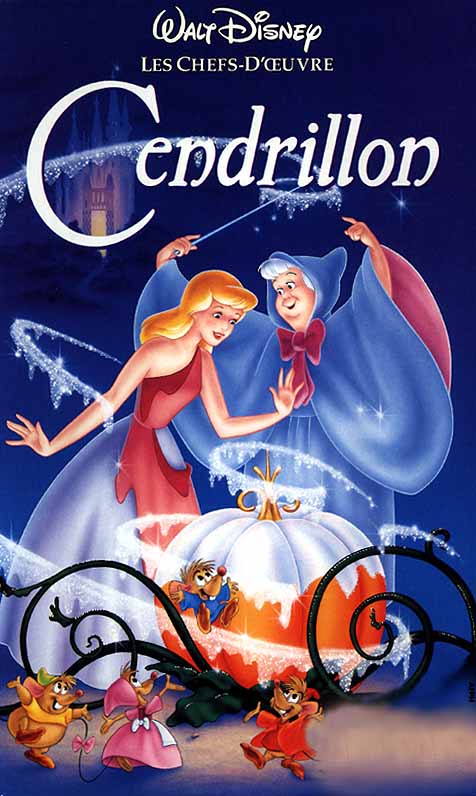 Activité 01 : observez l’image que représente t- elle ?Activité 02 : Que symbolise l’image pour vous ?Activité 03 : Quelle est la relation entre l’image (code iconique) et le mot (code linguistique)Activité 04 : Passer à l’exposer oral après avoir donner aux élèves du temps à réfléchir sur l’histoire à raconter. Activité 05 : Corriger les fautes de prononciation en donnant la prononciation juste.Activité 06 : reformulez à votre manière le message du support ?Niveau :      01ère  A S                                                                                  Durée :      01heure Projet :                                    03 Séquence :                                          02 Séance :                            Activité de langue Titre :                                   Les verbes de perception   Objectif :               Savoir employer le discours rapporté.Déroulement de la séance : Activité 01: Observez ces exemples et repérez les verbes qui revoient au verbe «voir»1/- En le voyant de loin, je me suis précipitée pour lui parler.2/- Il  aperçut par terre un petit bout de ficelle.3/- Il remarqua maître Malandain qui le regardait.  Faire le point : Ce genre de verbes est appelé«verbes de perception».Dans un texte narratif, ils sont employés au cours d’un passage descriptif car la  vue est l’un des importants sens qui vous aident dans la description,Activité 02: Insérez chaque verbe de la liste ci-après au lieu convenable pour mieux les connaître:                      percevoir, voir, admirer, observer, examiner, remarquer.1/- On observait  son visage qui prenait un nouvel air.2/- J’ai remarqué ses yeux; tristes, pleurant ses souvenirs. As-tu rencontré Pierre aujourd’hui? Oui je l’ai vu passé en voiture.3/- De loin, j’apercevais le magnifique éclat des deux phares de la rade.4/- Il était passionné des beaux arts, la peinture, il l adorait; Il restait planté devant un tableau de longues heures. Il admirait de ses yeux avides.5/- En l’examinant, le médecin fut étonné. On dirait qu’il n’avait pas mangé depuis un siècle.Activité 02: Classez dans le tableau suivant les verbes selon le sens auquel ils se rapportent ?Apercevoir, atteindre, attraper, auditionner, caresser, chatouiller, contempler, découvrir, dégager, déguster, dévisager, discerner, distinguer, écouter, effleurer, émaner, embaumer, empester, épier, empuantir, entrevoir, exhaler, fleurer, frôler, frotter, heurter, lorgner, manier, manipuler, observer, palper, parfumer, regarder, répandre, respirer, savourer, tâter, voir, tripoter, siroter. Application : Choisissez 4verbes de perception visuelle déjà étudiés; Employez-les dans des phrases personnelles Niveau :     01ère    A S                                                                        Durée :      01heure Projet :                                                 03Séquence :                                          03Séance :                            Préparation à l’écrit   Objectif :                  Amener l’élève à rédiger  la suite d’une nouvelle étudié en exploitant ses acquis au cours de la séquence. Déroulement de la séanceSituation d’intégration :En mobilisant tous ce que vous avez appris sur le récit au cours de la séquence  imaginez la réaction du maitre lorsque il découvre que son bel oiseau est a disparu « texte l’oiseau arc en ciel »La consigne : 1/- Choisissez les indices spatio-temporels qui permettent de situer l’histoire.2/- Choisissez les personnages : personnages principale et personnages secondaires.2/- Employez le passé simple et l’imparfait pour les événements.3/- Respectez la mise en page.Niveau :      01ère A S                                                                                Durée :      01heure Projet :                                 03 Séance :                            Evaluation certificative Objectif:                       Permettre à l’élève d’appliquer ce qu’il a appris durant les séquences précédentes. Déroulement de la séance :Sujet : Voici deux textes narratifs en désordre, reconstituez-les, de manière à avoir deux textes corrects.1/-  Mais, s’écria le directeur, j’avais dit à votre copain de vous aider.Il m’aide.Comment cela ? Je ne le vois pas.2/-  Le lendemain, à midi, même cérémonial. Mais cette fois, l’américain, de plus en plus étonné, va demander au commissaire de bord pour quoi ce monsieur « Bon appétit » se présente ainsi à chaque repas.3/-  Sur le bateau, entre le Havre et New York, un passager français est placé à table en face d’un américain.4/-  Et le fou répond alors : «  parce qu’il est dans l’armoire. C’est lui qui porte les étagères.5/-  Le directeur d’un asile dit à deux fous : «  Prenez cette armoire et montez-la au troisième étage. Je vous attends en haut ».6/-  Le soir, le français, qui s’appelle Martin, souhaite à nouveau bon appétit à son compagnon de voyage. Celui-ci, un peu étonné de voir le français se présenter « John Brown ».7/-  et M. Martin répond aussitôt « John Brown ».Correction :1/- Sur le bateau, entre le Havre et New York, un passager français est placé à table en face d’un américain.Le soir, le français, qui s’appelle Martin, souhaite à nouveau bon appétit à son compagnon de voyage. Celui-ci, un peu étonné de voir le français se présenter « John Brown ».Et M. Martin répond aussi « John Brown ».Le lendemain, à midi, même cérémonial. Mais cette fois, l’américain, de plus en plus étonné, va demander au commissaire de bord pourquoi ce monsieur Bon Appétit se présente ainsi à chaque repas.2/- Le directeur d’un asile dit à deux fous : « Prenez cette armoire et montez la au troisième étage. Je vous attends en haut ».Mais, s’écria le directeur, j’avais dit à votre copain de vous aider.Il m’aide.Comme cela ? Je ne le vois pas.Et le fous répond alors : «  parce qu’il est dans l’armoire. C’est lui qui porte les étagères. EtapeActivitésRôle du professeurOrganisationDuréeAnnonce du projet - Ecrire l’intitulé du projet sur les cahiers. Présente Individuelle 05mannonce de l'objectif et mise en situation.  - Lancement de l’objectif. - Lecture et explication de la consigneAnimateur  Individuelle 05mElaboration du plan. - proposer et expliquer le plan.Guide Collective  10mSynthèse et évaluation des travaux- préparation sur brouillon.- lecture de l’expression.Dépanne    +  Corrige Individuelle 40 mEtape ActivitésRôle du professeurOrganisationDuréeAnnonce de l’objectif- Lancement de l’objectif - Lire et expliquer l’objectif AnimateurIndividuelle 5mAnticipation du sens du texte.- Relever les éléments périphériques du texte. - Exploiter les informations relatives au paratexte pour émettre l’hypothèse de sens.ObservateurIndividuelle15mEcoute analytique :1ère écoute 2ème écoute - Identifier le thème du texte.- Identifier les informations contenues explicitement dans le texte. - Distinguer les informations essentielles des informations accessoires.- Identifier les marques de la subjectivité.- Regrouper les éléments d’informations pour construire le champ lexical.- Expliquer les ressemblances ou les différences à plusieurs niveaux (emploi des temps, focalisation, diversité des énoncés : description, énoncés au style direct et indirect…).- Repérage des éléments constitutifs d’une situation initiale et d’une situation finale.- Comparaison de situations initiales et de situations finalesGuideAide et guideBinômeBinôme25mRéaction  face au texte-résumer oralement  la nouvelleAideDépanneIndividuelle 15mTitreAuteurSourceParagraphesEtapes De ………….à Résumé Caractéristiques Situation initiale C’était ……….souhaitable La description du temps et du lieu Temps : imparfaitEquilibre et stable Déroulement des événements a/- élément perturbateur :chose noire « K »b/- suite d’actionspour……….fortunec/- dénouement :ceci……         lui.. L’enfant observa un point noir qui suivit le navire.. Une vive conversation entre le père et son fils.. Le père décide que son fils retourna à la plage Le passé simple n élément perturbe l’équilibre de la situation initiale Situation finale Profondément……..avec l’obstination.Stefano reste sur la grève tout déçuRetour de l’équilibre Etape ActivitésRôle du professeurOrganisationDuréeAnnonce de l’objectif- Lancement de l’objectif - Lire et expliquer l’objectif AnimateurIndividuelle 05mAnticipation du sens du texte.- Relever les éléments périphériques du texte. - Exploiter les informations relatives au paratexte pour émettre l’hypothèse de sens.ObservateurIndividuelle15mLecture analytique- Identifier le thème du texte.- Identifier les informations contenues explicitement dans le texte. - Distinguer les informations essentielles des informations accessoires.- Regrouper les éléments d’informations pour construire le champ lexical.- Identifier les marques de la subjectivité.- Expliquer les ressemblances ou les différences à plusieurs niveaux (emploi des temps, focalisation, diversité des énoncés : description, énoncés au style direct et indirect…).-  Repérage des éléments constitutifs d’une situation initiale et d’une situation finale-  Repérage des endroits du récit-  Relevé de toutes les informations relatives aux personnages.-  Repérage du schéma narratifGuideAideBinôme30mRéaction  face au texte-Résumer le texte.AideDépanneIndividuelle10mTitreAuteurSourceParagraphesIndicateurs de tempsIndicateurs de lieuUn jour, tout à coup, pendant deux jours, le lendemain, un moment après Bassora, petit ile, grotte, mer, le chemin de la capitale Temps du récitLeurs emploisImparfait La description (situation initiale et finale)Passé simple Déroulement des événementsLe présent Discours direct Situation initiale A la mort de ………………..capitaine.L’élément perturbateur Déroulement des événements L’ile trembla tout à coup Du vaisseau ……….reprenez les.Situation finale Je choisis …………….Bassora EtapeActivitésRôle du professeurOrganisationDuréePlanification des propos-Annoncer l’objectif.-Activer des connaissances relatives à la situation de communication ExpliqueAnimeCollective10mOrganisation  des propos.-Assurer la cohésion du message pour établir des liens entre les informations (en situation d’exposé).-Respecter le temps imparti AidedépanneEn binôme15mUtilisation de  la langue d’une façon appropriée-Produire des phrases correctes au plan syntaxique (en situation d’exposé).-Utiliser le lexique adéquat à la thématique, à la finalité de l’oral.-Maintenir une interaction en posant des questions pour négocier le sens d’un mot, demander un complément d’information, demander une explication, montrer son intérêt.Soigner sa prononciation pour éviter que l’auditoire ne fasse des contre sens investissant les points de langue étudiés.ConseilledépanneCorrigeEn groupe45mEtapeActivitésRôle du professeurOrganisationDuréeannonce de l'objectif et mise en situation.- Lancement de l’objectif. - Lecture et explication de la consigne.AnimateurIndividuelle 5mElaboration du plan.- proposer et expliquer le plan.GuideIndividuelle10mAnnonce des critères de réussite.-  activer des connaissances relatives à la situation de communication.- assurer la cohésion du texte par un emploi pertinent des temps.- utiliser de manière adéquate les signes de ponctuations pour faciliter la lecture de  l’écrit.- utiliser les articulateurs pour enchainer les phrases.- faire progresser les informations en évitant la répétition.- respect du plan du travail.GuideCollective 05mRédaction- préparation sur brouillon.- révision de la production.- report sur propre.- remise des copiesOrienteIndividuelle 40mTemps du récitLeurs emploisImparfait La description (situation initiale et finale)Passé simple Déroulement des événementsPrésent Discours direct Les actions principalesLes actions secondaires1/- Le trajet du capitaine Hervey, le bateau est endommagé après l’accident.2/- l’organisation du sauvetage des passagers.3/- La réussite de l’opération du sauvetage.1/- La description du temps et du lieu.2/- La fin de l’opération de sauvetage Situation initiale Dans la nuit ……………………...TénèbresL’élément perturbateur Déroulement des événements C’était la Mary…………….…...L’éventera  Le capitaine  ……………grande âme. Situation finale La Mary .………………..….lui obéissait Etape ActivitésRôle du professeurOrganisationDuréeAnnonce de l’objectif- Lancement de l’objectif - Lire et expliquer l’objectif AnimateurIndividuelle 5mAnticipation du sens du texte.- Relever les éléments périphériques du texte. - Exploiter les informations relatives au paratexte pour émettre l’hypothèse de sens.ObservateurIndividuelle15mEcoute analytique :1ère écoute 2ème écoute - Identifier le thème du texte.- Identifier les informations contenues explicitement dans le texte. - Distinguer les informations essentielles des informations accessoires.- Identifier les marques de la subjectivité.- Regrouper les éléments d’informations pour construire le champ lexical.- Expliquer les ressemblances ou les différences à plusieurs niveaux (emploi des temps, focalisation, diversité des énoncés : description, énoncés au style direct et indirect…).- Repérage des éléments constitutifs d’une situation initiale et d’une situation finale.- Comparaison de situations initiales et de situations finalesGuideAide et guideBinômeBinôme25mRéaction  face au texte-proposer une autre situation finale au texte.AideDépanneIndividuelle 15mTitreAuteurSourceParagraphesEtape ActivitésRôle du professeurOrganisationDuréeAnnonce de l’objectif- Lancement de l’objectif - Lire et expliquer l’objectif AnimateurIndividuelle 05mAnticipation du sens du texte.- Relever les éléments périphériques du texte. - Exploiter les informations relatives au paratexte pour émettre l’hypothèse de sens.ObservateurIndividuelle15mLecture analytique- Identifier le thème du texte.- Identifier les informations contenues explicitement dans le texte. - Distinguer les informations essentielles des informations accessoires.- Regrouper les éléments d’informations pour construire le champ lexical.- Identifier les marques de la subjectivité.- Expliquer les ressemblances ou les différences à plusieurs niveaux (emploi des temps, focalisation, diversité des énoncés : description, énoncés au style direct et indirect…).-  Repérage des éléments constitutifs d’une situation initiale et d’une situation finale-  Repérage des endroits du récit-  Relevé de toutes les informations relatives aux personnages.-  Repérage du schéma narratifGuideAideBinôme30mRéaction  face au texte-dégager le schéma actantiel.AideDépanneIndividuelle10mTitreAuteurSourceParagraphesIndicateurs de tempsIndicateurs de lieuQuelques mois plus tard, il était une fois, un jour  Dans une magnifique demeure, dans un château, compagne, une pauvre cabane Temps du récitLeurs emploisImparfait La description (situation initiale et finale)Passé simple Plus  que parfait  Déroulement des événementsSituation initiale Il était une fois …………..cabane L’élément perturbateur Déroulement des événements Un jour………..répondit le pêcheur Aussitôt ……………pauvre homme y alla.Situation finale La carpe très courroucée …………….auparavant EtapeActivitésRôle du professeurOrganisationDuréePlanification des propos-Annoncer l’objectif.-Activer des connaissances relatives à la situation de communication ExpliqueAnimeCollective10mOrganisation  des propos.-Assurer la cohésion du message pour établir des liens entre les informations (en situation d’exposé).-Respecter le temps imparti AidedépanneEn binôme15mUtilisation de  la langue d’une façon appropriée-Produire des phrases correctes au plan syntaxique (en situation d’exposé).-Utiliser le lexique adéquat à la thématique, à la finalité de l’oral.-Maintenir une interaction en posant des questions pour négocier le sens d’un mot, demander un complément d’information, demander une explication, montrer son intérêt.Soigner sa prononciation pour éviter que l’auditoire ne fasse des contre sens investissant les points de langue étudiés.ConseilledépanneCorrigeEn groupe45mEtapeActivitésRôle du professeurOrganisationDuréeannonce de l'objectif et mise en situation.- Lancement de l’objectif. - Lecture et explication de la consigne.AnimateurIndividuelle 5mElaboration du plan.- proposer et expliquer le plan.GuideIndividuelle10mAnnonce des critères de réussite.-  activer des connaissances relatives à la situation de communication.- assurer la cohésion du texte par un emploi pertinent des temps.- utiliser de manière adéquate les signes de ponctuations pour faciliter la lecture de  l’écrit.- utiliser les articulateurs pour enchainer les phrases.- faire progresser les informations en évitant la répétition.- respect du plan du travail.GuideCollective 05mRédaction- préparation sur brouillon.- révision de la production.- report sur propre.- remise des copiesOrienteIndividuelle 40mEtape ActivitésRôle du professeurOrganisationDuréeAnnonce de l’objectif- Lancement de l’objectif - Lire et expliquer l’objectif AnimateurIndividuelle 5mAnticipation du sens du texte.- Relever les éléments périphériques du texte. - Exploiter les informations relatives au paratexte pour émettre l’hypothèse de sens.ObservateurIndividuelle15mEcoute analytique :1ère écoute 2ème écoute - Identifier le thème du texte.- Identifier les informations contenues explicitement dans le texte. - Distinguer les informations essentielles des informations accessoires.- Identifier les marques de la subjectivité.- Regrouper les éléments d’informations pour construire le champ lexical.- Expliquer les ressemblances ou les différences à plusieurs niveaux (emploi des temps, focalisation, diversité des énoncés : description, énoncés au style direct et indirect…).- Repérage des éléments constitutifs d’une situation initiale et d’une situation finale.- Repérage du schéma narratifGuideAide et guideBinômeBinôme25mRéaction  face au texte-proposer une autre suite au texte. AideDépanneIndividuelle 15mTitreAuteurSourceParagraphesEtapes De ………….à Résumé Caractéristiques Situation initiale Il était …………….jaloux  La description des personnages  Temps : imparfaitEquilibre et stable Déroulement des événements a/- élément perturbateur :un jour ………..tombeau »b/- suite d’actionsle maitre ………..présent c/- dénouement :c’est ……………chameau . la mission impossible (enseigner un chameau le coran en 3ans). Une vive conversation entre le maitre et le philosophe.. la mort du sultan Le passé simple élément perturbe l’équilibre de la situation initiale présent de la narration Situation finale Depuis ce jour ……….épreuveLe bonheur du maitre grâce à : la science, sagesse et vivacité.Retour de l’équilibre Etape ActivitésRôle du professeurOrganisationDuréeAnnonce de l’objectif- Lancement de l’objectif - Lire et expliquer l’objectif AnimateurIndividuelle 05mAnticipation du sens du texte.- Relever les éléments périphériques du texte. - Exploiter les informations relatives au paratexte pour émettre l’hypothèse de sens.ObservateurIndividuelle15mLecture analytique- Identifier le thème du texte.- Identifier les informations contenues explicitement dans le texte. - Distinguer les informations essentielles des informations accessoires.- Regrouper les éléments d’informations pour construire le champ lexical.- Identifier les marques de la subjectivité.- Expliquer les ressemblances ou les différences à plusieurs niveaux (emploi des temps, focalisation, diversité des énoncés : description, énoncés au style direct et indirect…).-  Repérage des éléments constitutifs d’une situation initiale et d’une situation finale-  Repérage des endroits du récit-  Relevé de toutes les informations relatives aux personnages.Repérage du schéma narratif.GuideAideBinôme30mRéaction  face au texte-résumer le texte dans un tableau.AideDépanneIndividuelle10mTitreAuteurSourceParagraphesIndicateurs de tempsIndicateurs de lieuIl était une fois, Un jour, automne, crépuscule du 7ème jour,  Orient, cour, marbreTemps du récitLeurs emploisImparfaitLa description (situation initiale et finale)Passé simpleLe présent Déroulement des événementsDiscours direct AB1/- Ses amis se réjouissaient en le voyant 2/- Chaque jour son chagrin s’amplifiait.3/- Quand l’automne était venu a/- Car le froid le faisait souffrir, il ressentit son esclavage.b/- étant signe de joie et de santé.c/- L’oiseau avait cassé son anneau et s’envola.Situation initiale Il était une fois ………….autour du cou.L’élément perturbateur Déroulement des événements Un jour …………..esclavageAu crépuscule ……….libertéSituation finale Le trente …………….lui faisait malEtapeActivitésRôle du professeurOrganisationDuréePlanification des propos-Annoncer l’objectif.-Activer des connaissances relatives à la situation de communication ExpliqueAnimeCollective10mOrganisation  des propos.-Assurer la cohésion du message pour établir des liens entre les informations (en situation d’exposé).-Respecter le temps imparti AidedépanneEn binôme15mUtilisation de  la langue d’une façon appropriée-Produire des phrases correctes au plan syntaxique (en situation d’exposé).-Utiliser le lexique adéquat à la thématique, à la finalité de l’oral.-Maintenir une interaction en posant des questions pour négocier le sens d’un mot, demander un complément d’information, demander une explication, montrer son intérêt.Soigner sa prononciation pour éviter que l’auditoire ne fasse des contre sens investissant les points de langue étudiés.ConseilledépanneCorrigeEn groupe45mVueOdoratToucherOuïeGoutApercevoircontemplerdécouvrirdévisagerdistinguerdiscernerépierentrevoirobserverregardervoirdégagerémanerembaumerempesterempuantirexhalerfleurerparfumerrépandrerespireratteindreattrapercaresserchatouillereffleurerfrôlerfrottermaniermanipulerpalpertâtertripoterauditionnerécouterheurterdégustersavourersiroterEtapeActivitésRôle du professeurOrganisationDuréeannonce de l'objectif et mise en situation.- Lancement de l’objectif. - Lecture et explication de la consigne.AnimateurIndividuelle 5mElaboration du plan.- proposer et expliquer le plan.GuideIndividuelle10mAnnonce des critères de réussite.-  activer des connaissances relatives à la situation de communication.- assurer la cohésion du texte par un emploi pertinent des temps.- utiliser de manière adéquate les signes de ponctuations pour faciliter la lecture de  l’écrit.- utiliser les articulateurs pour enchainer les phrases.- faire progresser les informations en évitant la répétition.- respect du plan du travail.GuideCollective 05mRédaction- préparation sur brouillon.- révision de la production.- report sur propre.- remise des copiesOrienteIndividuelle 40m